MAJÁK LIGHT, s.r.o.Sídlo: Olomoucká 612/34
783 35 Horka nad Moravou
IČO: 038 08 386
DIČ: CZ03808386zastoupená: Adamem Nastoupiíem
Bankovní spojení: Česká spořitelna, č.ú. 7744272/0800
(dále jen CK)aStřední škola logistiky a chemie, U Hradiska 29, 779 00 Olomouc, IČO 00845337
zastoupená Mgr. Michalem Coufalem
(dále jen objednavatel)spolu uzavírají tuto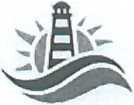 MAJAKcestovní kancelářSMLOUVUna základě objednávky sportovně-rekreačniho kurzu
Chorvatsko - Poreč, kemp Bijela Uvala****MAJÁK LIGHT, s.r.o, poskytne a zajistí:v termínech 17. 6. - 25. 6. 2022 ubytováni ve vybavených mobilních domech pro 34 studentů + kantory. MD budou obsazeny max. 5 osobami.dopravu autobusem s přívěsným vozíkem (odjezd v pátek 17. 6. ve večerních hodinách, návrat v neděli 25. 6. v ranních hodinách)rozšířenou polopenzi (snídaně, oběd - polévka s pečivem, večeře - hlavní jídlo, salát/ovoce), zajištěná chorvatskou cateringovou firmou. Začátek 18. 6. večeří, konec 24. 6. polévkou k obědu.služby delegáta v místě pobytupůjčování kol, kajaků a paddleboardů za paušální poplatek, který není zahrnut v ceně pobytu a činí2 000 Kč/jeden turnusObjednavatel se zavazuje:zajistit 34 studentů + kantoři (tyto osoby jsou závazné a vztahují se na ně stornopodminky)do 15. 4. 2022 uhradit 1. zálohu ve výší4 400 Kč/os.do 17. 5. 2022 uhradit zbývající částSŠLCH zajistí odpovídajíci počet pedagogického dozoru na nezletilé i zletilé žáky a zajistí skutečný dohled pedagogického dozoru nad žáky, aby se předešlo zbytečné újmě žáků, za které zodpovídá Škola.předem provést rozdělení všech účastníků do jednotlivých domůprovést kontrolu pojištění léčebných výloh všech účostníkú před odjezdemUbytování:- mobilní domy typu COMFORT mají dvě ložnice, každá pro 2 osoby. V denní místnosti s jídelním stolem a židlemi lze přidat přistýlku a kapacitu zvýšit na 5 osob. Dále se v domku nachází plně vybavená kuchyň s varnou deskou, odsavačem, mikrovlnkou, chladničkou, koupelna se sprchovým koutem a WC. Součásti domu je zastřešenáprostorná terasa 2,5 x 7,5 m, kde se nachází lehátka a zahradní nábytek, včetně grilu. Domy jsou vybavené kvalitní klimatizací a topením a celkový komfort zajistí i TV - SAT s českými programy. Všechny dveře včetně vstupních jsou zasouvací, domku jsou proto velice prostorné.Smluvená cena:*cena platí při obsazenosti mobilního domu max. 5 osobamiCena zahrnuje veškeré výše uvedené služby včetně pobytové taxy.Cena nezahrnuje úklid domu ve výši 350 Kč/dům.Cena nezahrnuje pojištění léčebných výloh.Cena nezahrnuje ložní prádlo (250 Kč za sadu).Potřebný pedagogický doprovod je ZDAfíMA tj. doprava, ubytování, strava, pobytová taxa.Odstoupeni od smlouvy:V případě odstoupení od smlouvy z jakéhokoliv důvodu budou účtovány následující stornopo- piatky (vždy za 1 osobu):30% z celkové ceny pro studenta pří odstoupeni od smlouvy více než 30 dní před odjezdem 50% z celkové ceny pro studenta při odstoupení od smlouvy mezi 29-20 dnem před odjezdem 60% z celkové ceny pro studenta při odstoupení od smlouvy mezi 19-10 dnem před odjezdem 80 % z celkové ceny pro studenta při odstoupení od smlouvy mezi 9-4 dnem před odjezdem 100 % z celkové ceny pro studenta při odstoupení od smlouvy mezi 3 dnem před odjezdem a prvním dnem zájezdu.Připadnou škodu způsobenou no ubytovací jednotce bude hradit ten, kdo škodu způsobil.Veškeré další detaily týkající se odjezdu, trasy, příjezdu do kempu atd. budou upřesněny nejpozději 14 dní před odjezdem emailem nebo na osobní schůzce.MAJÁK LIGHT, s.r.o.			 Střední škola logistiky a chemieBc. Adam Nastoupil			 Mgr. Michal CoufalTermínČástka17.6.-25. 6. 20227490 Kč/student*